?АРАР	                                                                   ПОСТАНОВЛЕНИЕ07 июнь  2018 й.                                 №  28                                        07 июня 2018 г.О внесении изменений в постановление №17 от 18.04.2018 года «Об утверждении Плана мероприятий по  противодействию коррупции в Администрации  сельского поселения Ишмурзинский сельсовет муниципального района Баймакский район Республики Башкортостан на 2018-2020 года»          В целях приведения постановления №17 от 18.04.2018 года «Об утверждении Плана мероприятий по  противодействию коррупции в Администрации  сельского поселения Ишмурзинский сельсовет муниципального района Баймакский район Республики Башкортостан на 2018-2020 года» в соответствие  с действующим законодательством, Администрация сельского поселения Ишмурзинский сельсовет муниципального района Баймакский районПОСТАНОВЛЯЕТ:1. Внести дополнение в постановление Администрации сельского поселения Ишмурзинский сельсовет муниципального района Баймакский район 17 от 18.04.2018 года «Об утверждении Плана мероприятий по  противодействию коррупции в Администрации  сельского поселения Ишмурзинский сельсовет муниципального района Баймакский район Республики Башкортостан на 2018-2020 года» согласно приложения 2. Обнародовать настоящее постановление на информационном стенде, расположенном в здании администрации сельского поселения и разместить на официальном сайте сельского поселения в сети «Интернет».3. Контроль за исполнением настоящего Постановления оставляю за собой.Глава сельского поселенияИшмурзинский сельсовет муниципального районаБаймакский районРеспублики Башкортостан	      Р.М. ИскужинПриложение к постановлению Администрации                                                                                                                СП Ишмурзинский сельсоветот 07 июня  2018 г. №28  1. Дополнить Перечень мероприятий по реализации Плана мероприятий по  противодействию коррупции в Администрации  сельского поселения Ишмурзинский сельсовет муниципального района Баймакский район Республики Башкортостан на 2018-2020 года  пунктом 15 следующей редакции:БАШ?ОРТОСТАН РЕСПУБЛИКА№Ы БАЙМА? РАЙОНЫ МУНИЦИПАЛЬ РАЙОНЫНЫ*ИШМЫР:А  АУЫЛ  СОВЕТЫАУЫЛ БИЛ»М»№ЕХАКИМИ»ТЕ453655, Байма7 районы,Ишмыр6а  ауылы, C.Игишев урамы,28Тел. 8(34751) 4-26-38ishmur-sp@yandex.ru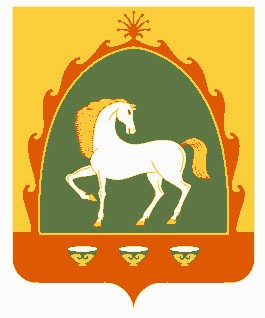 АДМИНИСТРАЦИЯ СЕЛЬСКОГО ПОСЕЛЕНИЯИШМУРЗИНСКИЙ СЕЛЬСОВЕТМУНИЦИПАЛЬНОГО РАЙОНАБАЙМАКСКИЙ РАЙОНРЕСПУБЛИКА БАШКОРТОСТАН453655 , Баймакский  район,с.Ишмурзино, ул.С.Игишева,28Тел. 8(34751) 4-26-38ishmur-sp@yandex.ruИНН 0254002114    КПП 025401001     ОГРН 1020201544032ИНН 0254002114    КПП 025401001     ОГРН 1020201544032ИНН 0254002114    КПП 025401001     ОГРН 1020201544032N п/пСодержание мероприятийИсполнителиСроки исполненияПримерный объём финансирования(при необходимости)23415Проведение профилактических мероприятий по рассмотрению вопросов правоприменительной практики по результатам вступивших в законную силу решений судов, арбитражных судов о признании недействительными ненормативных правовых актов, незаконными решений и действий (бездействия) органов местного самоуправления и их должностных лиц в целях выработки и принятия мер по предупреждению и устранению причин выявленных нарушенийАдминистрация сельского поселения  по мере необходимостине требуется